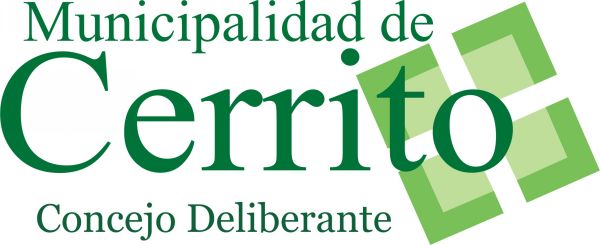 ORDEN DEL DÍA APERTURA DE SESIONESJOSÉ: Buenas noches, les doy la bienvenida a todos los presentes, gracias por acompañarnos. En mi carácter de Presidente del Concejo Deliberante de la municipalidad de Cerrito, y antes de dar inicio a la Sesión, quiero pedirle en primer lugar al Padre José Falcón, que bendiga este Concejo Deliberante en este nuevo año de trabajo. BENDICIÓN. JOSÉ: Ahora sí, para dar inicio a la Sesión propiamente, solicitó a la Srta. Secretaria del Concejo dé lectura al primer punto del Orden del día, y proceda al cumplimiento del mismo.MELI: 1- Lectura del Acta correspondiente a la Sesión Extraordinaria del 28 de diciembre de 2016. JOSÉ: Si no hay ningún tipo de observación, solicito a los Concejales que estuvieron presentes en dicha sesión, se acerquen uno por uno, para rubricar el Acta. (Firman el acta)Continuamos con la lectura del segundo punto del Orden del Día.MELI: 2- Homenaje al Sr. Concejal Orlando José Isidro Lovera, Presidente del Bloque Unión Vecinal Cerrito, en los años 2015-2017.MELI: Palabras alusivas a cargo del Presidente del Concejo Deliberante de Cerrito, Cr. José Benito Palacios.JOSÉ: palabras y Minuto de silencio. MELI: Le solicitamos a la FAMILIA del Sr. Orlando Lovera se acerquen a recibir una Placa en reconocimiento a su desempeño como Concejal de la Municipalidad de Cerrito. Hace entrega de la misma, el Sr. Presidente Municipal, Lic. Amílcar Ulises Tomassi.JOSÉ: Damos lectura al tercer punto del Orden del Día.MELI: 3- Asunción del Dr. Darío Roque Gianfelici como Concejal por el Bloque Unión Vecinal Cerrito, según Resolución Nº 01/2017 de la Junta Electoral Municipal de Paraná y conforme lo establece el Artículo 8º de la Ley Provincial Nº 9480.MELI: El Vicepresidente Municipal, Cr. José Benito Palacios toma Juramento al Sr. Darío Roque Gianfelici, como Concejal Titular de la Ciudad de Cerrito.  JOSÉ: Juramento al Dr. Darío Roque Gianfelici.A continuación hace entrega al Edil, del Diploma emitido por la Junta Electoral Municipal del Departamento Paraná.JOSÉ: Proseguimos con el cuarto punto del orden del día-Presentación de la Memoria Anual de la Administración del año 2016 a cargo del Presidente Municipal Lic. Amílcar Ulises Tomassi.